    桃園市進出口商業同業公會 函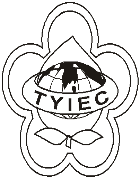          Taoyuan Importers & Exporters Chamber of Commerce桃園市桃園區春日路1235之2號3F           TEL:886-3-316-4346   886-3-325-3781   FAX:886-3-355-9651                ie325@ms19.hinet.net     www.taoyuanproduct.org	受 文 者：各會員發文日期：中華民國108年5月14日發文字號：桃貿豐字第19004號附    件：隨文 主    旨：經濟部國際貿易局於108年5月6日召開「當前我國出口情勢分析及對應拓銷作法說明會」相關資料以供參考， 敬請查照。   說    明：依據經濟部國際貿易局貿展字第1080250359           號函辦理。   理事長  簡 文 豐